МЕДИЦИНСКА ШКОЛА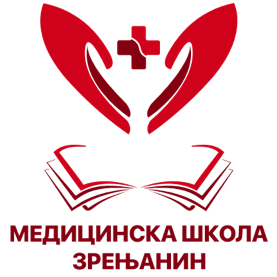 Број: 01- 612Датум:  6.4.2020. годинеЗрењанин, Новосадска 2Ателефон/факс: 023/561-413е-mail: medicinskaskolazr@gmail.com На основу члана 55. став 1. тачка 8. и члана 116. став 1. Закона о јавним набавкама („Службени гласник РС“, бр.124/12, 14/15 и 68/15), дана 6.4.2020. годинеMедицинска школа објављујеОБАВЕШТЕЊЕ О ЗАКЉУЧЕНОМ УГОВОРУ О ЈАВНОЈ НАБАВЦИ ДОБАРА-ИНТЕРАКТИВНИХ ТАБЛИ СА ПРОЈЕКТОРОМ  ЈНОП 1-ЗН/20201. Назив, адреса и интернет страница наручиоца: Аутономна покрајина Војводина, Покрајински секретаријат за образовање, прописе, управу и националне мањине- националне заједнице, Булевар Михајла Пупина бр.16, Нови Сад, интернет страница Наручиоца:  www.puma.vojvodina.gov.rs у име и за рачун 502 установе образовања и васпитања и ученичког стандарда са територије АП Војводине које су наведене у конкурсној документацији.2.Врста наручиоца: орган државне управе3.За добра и услуге, опис предмета јавне набавке, назив и ознака из општег речника набавке:  предмет јавне набавке ЈНОП 1-ЗН/2020 је набавка добара-интерактивних табли са пројектором Назив и ознака из општег речника набавке: 30200000-Рачунарска опрема и материјал. 4. Уговорена вредност: 83.066,40  динара без ПДВ.5. Критеријум за доделу уговора: најнижа понуђена цена6. Број примљених понуда:  1 понуда7. Највиша и најнижа понуђена цена: Највиша: 58.478.745,60 динара без пдв-а, Најнижа:  58.478.745,60 динара без пдв-а8. Највиша и најнижа понуђена цена код прихватљивих понудаПартија 1: Највиша: 58.478.745,60 динара без пдв-а, Најнижа:  58.478.745,60 динара без пдв-а9. Датум доношења одлуке о додели уговора17.3.2020. године10. Датум закључења уговора30.3.2020. године11. Основни подаци о добављачуМилениум системи д.о.о. из Београда, Руска 1 и Лап топ центар д.о.о. из Београда.12. Период важења уговора40  дана од дана потписивања уговора.